SUMMER GUITAR SPECTACULAR‘SIX HANDS’Three of the world’s finest guitarists on one glorious nightJOHN WILLIAMS JOHN ETHERIDGE GARY RYAN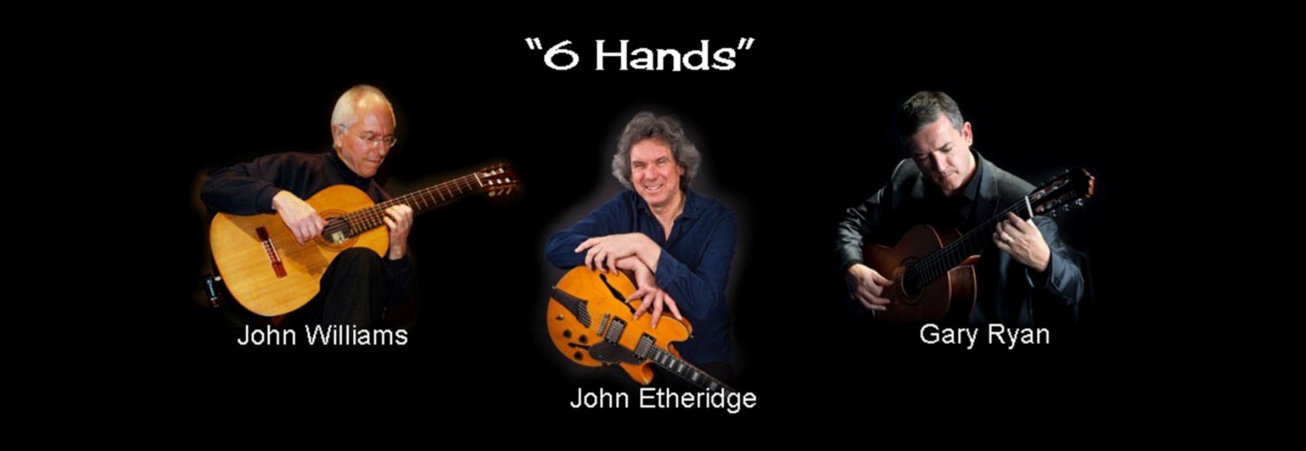 Frant ChurchHigh Street, Frant (Nr. Tunbridge Wells) TN3 9DXTickets £20 from Frant Stores Britten’s Music Shop Tunbridge Wells orwww.wegottickets.com or 01892 750665Friday 22 June 20188 pm (doors open @ 7.30 pm)Licensed bar areaA fund-raising concert for the conservation of Frant Church Reg. Charity 1162531